РАБОЧАЯ ПРОГРАММАУЧЕБНОЙ ДИСЦИПЛИНЫОДП 03. Физикапрограммы подготовки квалифицированных рабочих, служащих среднего профессионального образования по профессии 08.01.18 Электромонтажник электрических сетей и электрооборудованияКвалификации:Электромонтажник по кабельным сетям  3, 4 разряда Электромонтажник по освещению и осветительным сетям  3, 4 разрядаЯкутск, 2017	Рабочая программа общеобразовательной учебной дисциплины «Физика» разработана с учетом требований ФГОС среднего общего образования, ФГОС среднего профессионального образования по профессии: 08.01.18 «Электромонтажник электрических сетей и электрооборудования» на основе Примерной программы для реализации основной профессиональной образовательной программы СПО на базе основного общего образования с  одновременным получением среднего общего образования, рекомендованной Федеральным государственным автономным учреждением «Федеральный институт развития образования» (ФГАУ «ФИРО») Протокол № 3 от 21 июля 2015 г. Регистрационный номер рецензии 375 от 23 июля 2015 г. ФГАУ «ФИРО».Организация - разработчик: Государственное автономное профессиональное образовательное учреждение РС (Я)  «Якутский промышленный техникум» (ГАПОУ РС (Я) ЯПТ).Разработчик:Сухомясова Варвара Прокопьевна,  преподаватель  физики  ГАПОУ РС (Я) ЯПТСОДЕРЖАНИЕстр.1. ПАСПОРТ ПРОГРАММЫ ДИСЦИПЛИНЫ…………………………….42. СТРУКТУРА И СОДЕРЖАНИЕ ДИСЦИПЛИНЫ……..........................53. УСЛОВИЯ РЕАЛИЗАЦИИ ДИСЦИПЛИНЫ…………….……………..104. КОНТРОЛЬ И ОЦЕНКА РЕЗУЛЬТАТОВ ОСВОЕНИЯДИСЦИПЛИНЫ………………………………………………………………..121. ПАСПОРТ ПРОГРАММЫ УЧЕБНОЙ ДИСЦИПЛИНЫФИЗИКА1.1. Область применения программыПрограмма является частью основной профессиональной образовательной программы в соответствии с ФГОС по специальности СПО 08.01.18 Электромонтажник электрических сетей и электрооборудования1.2. Место учебной дисциплины в структуре основной профессиональной образовательной программы: дисциплина входит в математический и общий естественнонаучный цикл обязательной части циклов ОПОП.1.3 Цели и задачи учебной дисциплины – требования к результатам освоения дисциплины:Цели: обеспечение планируемых результатов, целевых установок, знаний, умений, навыков, компетенций и компетентностей, определяемых личностными, семейными, общественными, государственными потребностями и возможностями, индивидуальными особенностями его развития и состояния здоровья;Задачи: обеспечение доступности получения качественного образования, достижение планируемых результатов освоения образовательной программы всеми обучающимися, в том числе инвалидами и с ограниченными возможностями здоровья;обеспечение эффективного сочетания урочных и внеурочных форм организации образовательного процесса, взаимодействия всех его участников;организация интеллектуальных и творческих соревнований, проектной и учебно-исследовательской деятельности;сохранение и укрепление физического, психологического и социального здоровья студентов, обеспечение их безопасности;приобретение студентами знаний о механических, тепловых, электромагнитных и квантовых явлениях, физических величинах, характеризующих эти явления;формирование у студентов умений наблюдать природные явления и выполнять опыты, лабораторные работы и экспериментальные исследования с использованием измерительных приборов, широко применяемых в практической жизни;овладение студентами общенаучными понятиями: природное явление, эмпирически установленный факт, проблема, гипотеза, теоретический вывод, результат экспериментальной проверки;развитие познавательных интересов и творческих способностей студента и приобретение опыта применения научных методов познания, наблюдения физических явлений, проведения опытов, простых экспериментальных исследований, прямых и косвенных измерений с использованием аналоговых и цифровых измерительных приборов.В результате освоения учебной дисциплины обучающийся должен уметь:- проводить наблюдения, планировать и выполнять эксперименты, выдвигать гипотезы и строить модели, применять полученные знания по физике для объяснения разнообразных физических явлений и свойств веществ; практического использования физических знаний; - оценивать достоверность естественнонаучной информации; - использовать приобретенные знания и умения для решения практических задач повседневной жизни, обеспечения безопасности собственной жизни, рационального природопользования и охраны окружающей среды.	В результате освоения учебной дисциплины обучающийся должен знать:-о фундаментальных физических законах и принципах, лежащих в основе современной физической картины мира; - наиболее важные открытия в области физики, оказавших определяющее влияние на развитие техники и технологии; методах научного познания природы.	В процессе освоения учебной дисциплины у студенты должны овладеть общими компетенциями (ОК):1.4. Количество часов на освоение программы учебной дисциплины:максимальной учебной нагрузки, обучающегося: 269 часов, в том числе: обязательной аудиторной учебной нагрузкой: 180 часов;лекция: 92 часапрактическое: 90 часалабораторная: ___;самостоятельной работы обучающегося: 89 часов;индивидуальное проектирование: 20 часов.2. СТРУКТУРА И СОДЕРЖАНИЕ УЧЕБНОЙ ДИСЦИПЛИНЫ2.1. Объем учебной дисциплины и виды учебной работы2.2. Примерный тематический план и содержание учебной дисциплиныФизикаДля характеристики уровня освоения учебного материала используются следующие обозначения:1. – ознакомительный (узнавание ранее изученных объектов, свойств); 2. – репродуктивный (выполнение деятельности по образцу, инструкции или под руководством)3. – продуктивный (планирование и самостоятельное выполнение деятельности, решение проблемных задач).3. УЧЕБНО-МЕТОДИЧЕСКОЕ И МАТЕРИАЛЬНО-ТЕХНИЧЕСКОЕ ОБЕСПЕЧЕНИЕ ПРОГРАММЫ УЧЕБНОЙ ДИСЦИПЛИНЫ «ФИЗИКА»Освоение программы учебной дисциплины «Физика» предполагает наличие в профессиональной образовательной организации, реализующей образовательную программу среднего общего образования в пределах освоения ОПОП СПО на базе основного общего образования, учебного кабинета, в котором имеется возможность обеспечить свободный доступ в Интернет во время учебного занятия и в период вне учебной деятельности обучающихся.В состав кабинета физики входит лаборатория с лаборантской комнатой. Помещение кабинета физики должно удовлетворять требованиям Санитарно-эпидемиологических правил и нормативов (СанПиН 2.4.2 № 178-02) и быть оснащено типовым оборудованием, указанным в настоящих требованиях, в том числе специализированной учебной мебелью и средствами обучения, достаточными для выполнения требований к уровню подготовки обучающихся.В кабинете должно быть мультимедийное оборудование, посредством которого участники образовательного процесса могут просматривать визуальную информацию по физике, создавать презентации, видеоматериалы и т. п.В состав учебно-методического и материально-технического обеспечения программы учебной дисциплины «Физика», входят:• многофункциональный комплекс преподавателя;• наглядные пособия (комплекты учебных таблиц, плакаты: «Физические величины и фундаментальные константы», «Международная система единиц СИ», «Периодическая система химических элементов Д. И. Менделеева», портреты выдающихся ученых-физиков и астрономов);• информационно-коммуникативные средства;• экранно-звуковые пособия;• комплект электроснабжения кабинета физики;• технические средства обучения;• демонстрационное оборудование (общего назначения и тематические наборы);• лабораторное оборудование (общего назначения и тематические наборы);• статические, динамические, демонстрационные и раздаточные модели;• вспомогательное оборудование;• комплект технической документации, в том числе паспорта на средства обучения, инструкции по их использованию и технике безопасности;• библиотечный фонд.В библиотечный фонд входят учебники, учебно-методические комплекты (УМК),обеспечивающие освоение учебной дисциплины «Физика», рекомендованные или допущенные для использования в профессиональных образовательных организациях, реализующих образовательную программу среднего общего образования в пределах освоения ОПОП СПО на базе основного общего образования.Библиотечный фонд может быть дополнен физическими энциклопедиями, атласами, словарями и хрестоматией по физике, справочниками по физике и технике, научной и научно-популярной литературой естественно-научного содержания.В процессе освоения программы учебной дисциплины «Физика» студенты должны иметь возможность доступа к электронным учебным материалам по физике, имеющимся в свободном доступе в сети Интернет (электронным книгам, практикумам, тестам, материалам ЕГЭ и др.).4. КОНТРОЛЬ И ОЦЕНКА РЕЗУЛЬТАТОВ ОСВОЕНИЯ УЧЕБНОЙ ДИСЦИПЛИНЫКонтроль и оценка результатов освоения учебной дисциплины осуществляется преподавателем в процессе проведения практических занятий, контрольных работ, тестирование на компьютере, а также выполнения обучающимися индивидуальных занятий, проектов, исследований.Формы и методы контроля, и оценки результатов обучения должны позволять проверять у обучающихся не только степень сформированности профессиональных компетенций, но и развитие общих компетенций, обеспечивающих их умения.Разработчик:Преподаватель ГАПОУ РС (Я) «Якутский промышленный техникум»Сухомясова В. П. /_____________/РЕКОМЕНДУЕМАЯ ЛИТЕРАТУРАДля студентовДмитриева В. Ф. Физика для профессий и специальностей технического профиля: учебникдля образовательных учреждений сред. проф. образования. — М., 2014.Дмитриева В. Ф. Физика для профессий и специальностей технического профиля. Сборник задач: учеб. пособие для образовательных учреждений сред. проф. образования. — М.,2014.Дмитриева В. Ф., Васильев Л. И. Физика для профессий и специальностей техническогопрофиля. Контрольные материалы: учеб. пособия для учреждений сред. проф. образования /В. Ф. Дмитриева, Л. И. Васильев. — М., 2014.Дмитриева В. Ф. Физика для профессий и специальностей технического профиля. Лабораторный практикум: учеб. пособия для учреждений сред. проф. образования / В. Ф. Дмитриева,А. В. Коржуев, О. В. Муртазина. — М., 2015.Дмитриева В.Ф. Физика для профессий и специальностей технического профиля: электронныйучеб.-метод. комплекс для образовательных учреждений сред. проф. образования. — М.,2014.Дмитриева В. Ф. Физика для профессий и специальностей технического профиля: электронное учебное издание (интерактивное электронное приложение) для образовательныхучреждений сред. проф. образования. — М., 2014.Касьянов В. А. Иллюстрированный атлас по физике: 10 класс.— М., 2010.Касьянов В. А. Иллюстрированный атлас по физике: 11 класс. — М., 2010.Трофимова Т. И., Фирсов А. В. Физика для профессий и специальностей технического иестественно-научного профилей: Сборник задач. — М., 2013.Трофимова Т. И., Фирсов А. В. Физика для профессий и специальностей технического иестественно-научного профилей: Решения задач. — М., 2015.Трофимова Т. И., Фирсов А. В. Физика. Справочник. — М., 2010.Фирсов А. В. Физика для профессий и специальностей технического и естественно-научногопрофилей: учебник для образовательных учреждений сред. проф. образования / под ред.Т. И. Трофимовой. — М., 2014.Для преподавателейКонституция Российской Федерации (принята всенародным голосованием 12.12.1993)(с учетом поправок, внесенных федеральными конституционными законами РФ о поправкахк Конституции РФ от 30.12.2008 № 6-ФКЗ, от 30.12.2008 № 7-ФКЗ) // СЗ РФ. — 2009. —№ 4. — Ст. 445.Федеральный закон от 29.12. 2012 № 273-ФЗ (в ред. федеральных законов от 07.05.2013№ 99-ФЗ, от 07.06.2013 № 120-ФЗ, от 02.07.2013 № 170-ФЗ, от 23.07.2013 № 203-ФЗ,от 25.11.2013 № 317-ФЗ, от 03.02.2014 № 11-ФЗ, от 03.02.2014 № 15-ФЗ, от 05.05.2014№ 84-ФЗ, от 27.05.2014 № 135-ФЗ, от 04.06.2014 № 148-ФЗ, с изм., внесенными Федеральнымзаконом от 04.06.2014 № 145-ФЗ) «Об образовании в Российской Федерации».Приказ Министерства образования и науки РФ «Об утверждении федерального государственного образовательного стандарта среднего (полного) общего образования» (зарегистрирован в Минюсте РФ 07.06.2012 № 24480).Приказ Минобрнауки России от 29.12.2014 № 1645 «О внесении изменений в ПриказМинистерства образования и науки Российской Федерации от 17.05.2012 № 413 “Об утверждении федерального государственного образовательного стандарта среднего (полного) общегообразования”».Письмо Департамента государственной политики в сфере подготовки рабочих кадров иДПО Минобрнауки России от 17.03.2015 № 06-259 «Рекомендации по организации получения среднего общего образования в пределах освоения образовательных программ среднегопрофессионального образования на базе основного общего образования с учетом требованийфедеральных государственных образовательных стандартов и получаемой профессии илиспециальности среднего профессионального образования».Федеральный закон от 10.01.2002 № 7-ФЗ «Об охране окружающей среды» (в ред.от 25.06.2012, с изм. от 05.03.2013) // СЗ РФ. — 2002. — № 2. — Ст. 133.Дмитриева В. Ф., Васильев Л. И. Физика для профессий и специальностей техническогопрофиля: методические рекомендации: метод. пособие. — М., 2010.Интернет- ресурсыwww.fcior.edu.ru (Федеральный центр информационно-образовательных ресурсов).www.dic.academic.ru (Академик. Словарииэнциклопедии).www.booksgid.com (ВоокsGid. Электронная библиотека).www.globalteka.ru (Глобалтека. Глобальная библиотека научных ресурсов).www.window.edu.ru (Единое окно доступа к образовательным ресурсам).www.st-books.ru (Лучшая учебная литература).www.school.edu.ru (Российский образовательный портал. Доступность, качество, эффективность).www.ru/book (Электронная библиотечная система).www.alleng.ru/edu/phys.htm (Образовательные ресурсы Интернета — Физика).www.school-collection.edu.ru (Единая коллекция цифровых образовательных ресурсов).https//fiz.1september.ru (учебно-методическая газета «Физика»).www.n-t.ru/nl/fz (Нобелевские лауреаты по физике).www.nuclphys.sinp.msu.ru (Ядерная физика в Интернете).www.college.ru/fizika (Подготовка к ЕГЭ).www.kvant.mccme.ru (научно-популярный физико-математический журнал «Квант»).www.yos.ru/natural-sciences/html (естественно-научный журнал для молодежи «Путь в науку»).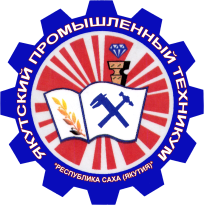 Министерство  образования и науки  Республики Саха(Я)Государственное автономное профессиональное  образовательное учреждение Республики Саха (Якутия)«Якутский промышленный техникум»УТВЕРЖДАЮЗаместитель директора по УР_________________ С.В. Иванова«_____» __________ 20 ___ г.РАССМОТРЕНОна заседании предметно-цикловойкомиссии энергетиковПротокол № ___ от ________ 2017 г.Председатель ПЦК ________________Гоголев И.В.ОДОБРЕНО И РЕКОМЕНДОВАНОМетодическим советом ГАПОУ РС(Я) ЯПТПротокол № ___ от ________ 2017 г.Председатель МС___________________Филиппов М.И.КодНаименование результата обученияОК 1.Понимать сущность и социальную значимость своей будущей профессии, проявлять к ней устойчивый интерес.ОК 2.Организовывать собственную деятельность, выбирать типовые методы и способы выполнения профессиональных задач, оценивать их эффективность и качество.ОК 3.Принимать решения в стандартных и нестандартных ситуациях и нести за них ответственность.ОК 4.Осуществлять поиск и использование информации, необходимой для эффективного выполнения профессиональных задач, профессионального и личностного развития.ОК 5.Использовать информационно-коммуникационные технологии в профессиональной деятельности.ОК 6.Работать в коллективе и в команде, эффективно общаться с коллегами, руководством, потребителями.ОК 7.Ставить цели, мотивировать деятельность подчиненных, организовывать и контролировать их работу с принятием на себя ответственности за результат выполнения заданий. Вид учебной работыКоличество часовМаксимальная учебная нагрузка (всего)200Обязательная аудиторная учебная нагрузка (всего)180в том числе:Лекции90лабораторные работы-практические работы90Самостоятельная работа обучающегося (всего)89в том числе:индивидуальное проектное задание20Решение графических, аналитических задач после каждой темыКонсультации Итоговая аттестация Зачет, экзаменНаименование разделов и темСодержание учебного материала, лабораторные и практические работы, самостоятельная работа обучающихся, курсовая работ (проект) (если предусмотрены)Объем часовУровень освоения1234ВведениеФизика - наука о природе. Естественно – научный метод познания, его возможности и границы применимости. Моделирование физических явлений и процессов. Роль эксперимента и теории в процессе познания природы. Физические законы. Основные элементы физической картины мира.21Раздел 1.Механика35Тема 1.1.Основы кинематикиСодержание учебного материалаТема 1.1.Основы кинематикиОтносительность механического движения. Системы отсчета. Характеристики механического движения: перемещение, скорость, ускорение. Виды движения (равномерное, равноускоренное) и их графическое описание. Движение по окружности с постоянной по модулю скоростью.21,2Тема 1.1.Основы кинематикиПрактические работы22Тема 1.1.Основы кинематикиРешение задач по теме: «Основы кинематики».2Тема 1.2.Основы динамикиСодержание учебного материалаТема 1.2.Основы динамикиВзаимодействие тел. Принцип суперпозиции сил. Законы динамики Ньютона. Силы в природе: упругость, трение, сила тяжести. Закон всемирного тяготения. Невесомость.31,2Тема 1.2.Основы динамикиПрактические работы22Тема 1.2.Основы динамикиРешение задач по теме: «Основы динамики».2Тема 1.3.Законы сохранения в механикеСодержание учебного материалаТема 1.3.Законы сохранения в механикеЗакон сохранения импульса и реактивное движение.Закон сохранения механической энергии. Работа и мощность.41,2Тема 1.3.Законы сохранения в механикеПрактические работы22Тема 1.3.Законы сохранения в механикеРешение задач по теме: «Законы сохранения в механике».2Тема 1.4.Механические колебания и волныСодержание учебного материалаТема 1.4.Механические колебания и волныМеханические колебания. Амплитуда, период, частота, фаза колебаний. Свободные и вынужденные колебания. Резонанс. Механические волны. Свойства механических волн. Длина волны. Звуковые волны. Ультразвук и его использование в технике и медицине.41,2Тема 1.4.Механические колебания и волныПрактические работы22Тема 1.4.Механические колебания и волныРешение задач по теме: «Механические колебания и волны».2Самостоятельная работа обучающихсявыполнение домашних практических заданий по лекционному курсу;подготовка к выполнению практических работ: конспектирование, подбор дидактических материалов, анализ и реферирование методической и учебной литературы при выполнении системы самостоятельных работ по лекционному курсу;изучение отдельных тем, вынесенных на самостоятельное рассмотрение; подготовка к выполнению контрольных работ и тестов;143Раздел 2.Молекулярная физика. Термодинамика.34Тема 2.1.Основы молекулярно-кинетической теорииСодержание учебного материалаТема 2.1.Основы молекулярно-кинетической теорииИстория атомистических учений. Наблюдения и опыты, подтверждающие атомно-молекулярное строение вещества. Масса и размеры молекул. Тепловое движение. Абсолютная температура как мера средней кинетической энергии частиц. 41,2Тема 2.1.Основы молекулярно-кинетической теорииПрактические работы22Тема 2.1.Основы молекулярно-кинетической теорииРешение задач по теме: «Основы МКТ».2Тема 2.2.Взаимные превращения жидкостей и газов. Твердые тела.Содержание учебного материалаТема 2.2.Взаимные превращения жидкостей и газов. Твердые тела.Объяснение агрегатных состояний вещества на основе атомно-молекулярных представлений. Модель идеального газа. Связь между давлением и средней кинетической энергией молекул газа. Модель строения жидкости. Насыщенные и ненасыщенные пары. Влажность воздуха Поверхностное натяжение и смачивание. Модель строения твердых тел. Механические свойства твердых тел. Аморфные вещества и жидкие кристаллы. Изменения агрегатных состояний вещества.41,2Тема 2.2.Взаимные превращения жидкостей и газов. Твердые тела.Практические работы22Тема 2.2.Взаимные превращения жидкостей и газов. Твердые тела.Решение задач по теме: «Взаимные превращения жидкостей и газов. Твердые тела».2Тема 2.3.Основы термодинамикиСодержание учебного материалаТема 2.3.Основы термодинамикиВнутренняя энергия и работа газа. Первый закон термодинамики.Необратимость тепловых процессов.Тепловые двигатели и охрана окружающей среды. КПД тепловых двигателей.42Тема 2.3.Основы термодинамикиПрактические работы22Тема 2.3.Основы термодинамикиРешение задач по теме: «Основы термодинамики».2Самостоятельная работа обучающихсявыполнение домашних практических заданий по лекционному курсу;подготовка к выполнению практических работ: конспектирование, подбор дидактических материалов, анализ и реферирование методической и учебной литературы при выполнении системы самостоятельных работ по лекционному курсу;изучение отдельных тем, вынесенных на самостоятельное рассмотрение; подготовка к выполнению контрольных работ и тестов;163Раздел 3.Электродинамика.64Тема 3.1.ЭлектростатикаСодержание учебного материалаТема 3.1.ЭлектростатикаВзаимодействие заряженных тел. Электрический заряд. Закон сохранения электрического заряда. Закон Кулона. Электрическое поле. Напряженность поля. Потенциал поля. Разность потенциалов. Проводники в электрическом поле. Электрическая емкость. Конденсатор. Диэлектрики в электрическом поле.41,2Тема 3.1.ЭлектростатикаПрактические работы22Тема 3.1.ЭлектростатикаРешение задач по теме: «Электростатика».2Тема 3.2.Законы постоянного токаСодержание учебного материалаТема 3.2.Законы постоянного токаПостоянный электрический ток. Сила тока, напряжение, электрическое сопротивление. Закон Ома для участка цепи. Последовательное и параллельное соединение проводников. ЭДС источника тока. Тепловое действие электрического тока. Закон Джоуля - Ленца. Мощность электрического тока. Полупроводники. Собственная и примесная проводимости полупроводников. Полупроводниковый диод. Полупроводниковые приборы.41,2Тема 3.2.Законы постоянного токаПрактические работы22Тема 3.2.Законы постоянного токаРешение задач по теме: «Законы постоянного тока».2Тема 3.3.Магнитное полеСодержание учебного материалаТема 3.3.Магнитное полеМагнитное поле. Постоянные магниты и магнитное поле тока. Сила Ампера. Принцип действия электродвигателя. Электроизмерительные приборы.41,2Тема 3.3.Магнитное полеПрактические работы22Тема 3.3.Магнитное полеРешение задач по теме: «Магнитное поле».2Тема 3.4.Электромагнитная индукцияСодержание учебного материалаТема 3.4.Электромагнитная индукцияИндукция магнитного поля. Магнитный поток. Явление электромагнитной индукции и закон электромагнитной индукции Фарадея. Вихревое электрическое роле. Правило Ленца. Самоиндукция. Индуктивность. Принцип действия электрогенератора. Переменный ток. Трансформатор. Производство, передача и потребление электроэнергии. Проблемы энергосбережения. Техника безопасности в обращении с электрическим током.41,2Тема 3.4.Электромагнитная индукцияПрактические работы22Тема 3.4.Электромагнитная индукцияРешение задач по теме: «Электромагнитная индукция».2Тема 3.5.Электромагнитные колебанияСодержание учебного материалаТема 3.5.Электромагнитные колебанияКолебательный контур. Свободные электромагнитные колебания. Вынужденные электромагнитные колебания. Действующие значения силы тока и напряжения. Конденсатор и катушка в цепи переменного тока. Активное сопротивление. Электрический резонанс.4Тема 3.5.Электромагнитные колебанияПрактические работы42Тема 3.5.Электромагнитные колебанияРешение задач по теме: «Электромагнитные колебания».2Тема 3.6.Электромагнитные волныСодержание учебного материалаТема 3.6.Электромагнитные волныЭлектромагнитное поле и электромагнитные волны. Скорость электромагнитных волн. Принципы радио связи.41,2Тема 3.6.Электромагнитные волныПрактические работы 42Тема 3.6.Электромагнитные волныРешение задач по теме: «Электромагнитные волны».2Тема 3.7.Световые волныСодержание учебного материалаТема 3.7.Световые волныСвет как электромагнитная волна. Интерференция и дифракция света. Законы отражения и преломления света. Полное внутреннее отражение. Дисперсия света. Различные виды электромагнитных излучений, их свойства и практические применения. Оптические приборы. Разрешающая способность оптических приборов.41,2Тема 3.7.Световые волныПрактические работы42Тема 3.7.Световые волныРешение задач по теме: «Световые волны».2Самостоятельная работа обучающихсявыполнение домашних практических заданий по лекционному курсу;подготовка к выполнению практических работ: конспектирование, подбор дидактических материалов, анализ и реферирование методической и учебной литературы при выполнении системы самостоятельных работ по лекционному курсу;изучение отдельных тем, вынесенных на самостоятельное рассмотрение; подготовка к выполнению контрольных работ и тестов;163Раздел 4.Строение атома и квантовая физика40Тема 4.1.Световые квантыСодержание учебного материалаТема 4.1.Световые квантыГипотеза Планка о квантах. Фотоэффект. Фотон. Волновые и корпускулярные свойства света. Технические устройства, основанные на использовании фотоэффекта.41,2Тема 4.1.Световые квантыПрактические работы42Тема 4.1.Световые квантыРешение задач по теме: «Световые кванты».2Тема 4.2.Атомная физикаСодержание учебного материалаТема 4.2.Атомная физикаСтроение атома: планетарная модель и модель Бора. Поглощение и испускание света атомом. Квантование энергии. Принцип действия и использования лазера.41,2Тема 4.2.Атомная физикаПрактические работы42,3Тема 4.2.Атомная физикаРешение задач по теме: «Атомная физика».Защита реферата.2,3Тема 4.3.Физика атомного ядраСодержание учебного материалаТема 4.3.Физика атомного ядраСтроение атомного ядра. Энергия связи. Связь массы и энергии. Ядерная энергетика. Радиоактивные излучения и их воздействие на живые организмы.41,2Тема 4.3.Физика атомного ядраПрактические работы4Тема 4.3.Физика атомного ядраРешение задач по теме: «Физика атомного ядра».Самостоятельная работа обучающихсявыполнение домашних практических заданий по лекционному курсу;подготовка к выполнению практических работ: конспектирование, подбор дидактических материалов, анализ и реферирование методической и учебной литературы при выполнении системы самостоятельных работ по лекционному курсу;изучение отдельных тем, вынесенных на самостоятельное рассмотрение; подготовка к выполнению контрольных работ и тестов;повторение разделов программы с целью подготовки к промежуточной и итоговой аттестации;подготовка реферата.163Раздел 5.Эволюция Вселенной.24Содержание учебного материалаЭффект Доплера и обнаружение «разбегания» галактик. Большой взрыв. Возможные сценарии эволюции Вселенной. Эволюция и энергия горения звезд. Термоядерный синтез. Образование планетарных систем. Солнечная система.41,2Практические работы43Защита реферата.3Самостоятельная работа обучающихсясистематическая проработка конспектов занятий, учебной (по вопросам к параграфам, главам учебных пособий, составленным преподавателем);подготовка реферата.1633ЭкзаменЭкзамен-3Всего:Всего:200Результаты обучения(освоенные умения, усвоенные знания)Формы и методы контроля и оценки результатов обученияВ результате освоения дисциплины студент должен уметь:- У1.Рассчитывать электрические цепи постоянного и переменного тока;- У2. Определять виды резонансов в электрических цепях;В результате освоения дисциплины студент должен знать:З1. Физические процессы в электрических цепях постоянного и переменного тока;32. Физические законы электромагнитной индукции;33. Основные элементы электрических цепей постоянного и переменного тока;         34. Линейные и нелинейные электрические цепи и их основные элементы;            35 Основные законы и методы расчета электрических цепей;        36. Явление резонанса в электрических цепяхФормы контроля обучения:- устный опрос,- письменное тестирование;- контрольные работы;- домашнее задание творческого характера;- практические задания;- активность на занятиях (экспертное суждение; дополнения к ответам сокурсников и т.п.)Методы оценки результатов обучения:- мониторинг роста творческой самостоятельности и навыков получения нового знания каждым обучающимся; - накопительная система баллов, на основе которой выставляется итоговая отметка.- традиционная система отметок в баллах за каждую выполненную работу, на основе которых выставляется итоговая отметкаРезультаты(освоенные общие компетенции)Основные показатели оценки результатаОК 1. Понимать сущность и социальную значимость своей будущей профессии, проявлять к ней устойчивый интересАдекватная самооценка процесса и результата учебной и профессиональной деятельности;Осведомленность о различных аспектах своей будущей профессии;Участие в профессионально – значимых мероприятиях (НПК, конкурсах по профилю специальности и др.);Повышение готовности к осуществлению профессиональной  деятельности;ОК 2. Организовывать собственную деятельность, выбирать типовые методы и способы выполнения профессиональных задач, оценивать их эффективность и качествоОбоснованность выбора вида типовых методов и способов выполнения профессиональных задач; Адекватная самооценка уровня и эффективности организации собственной деятельности;Соответствие подготовленного плана собственной деятельности требуемым критериям;Рациональное распределение времени на все этапы решения задачи;Совпадение результатов самоанализа и экспертного анализа эффективности организации собственной деятельности;ОК 3. Принимать решения в стандартных и нестандартных ситуациях и нести за них ответственностьОбоснованность выбора метода решения профессиональных задач в стандартных и нестандартных ситуациях;Использование оптимальных, эффективных методов решения профессиональных задач;Принятие решения за короткий промежуток времениОК 4 Осуществлять поиск и использование информации, необходимой для эффективного выполнения профессиональных задач, профессионального и личностного развитияОбоснованность выбора метода поиска, анализа и оценки информации, необходимой для постановки и  решения  профессиональных  задач, профессионального и личностного развития;Грамотное использование оптимальных, эффективных методов поиска, анализа и оценки информации;Нахождение необходимой информации за короткий промежуток времениОК 5.Использовать информационно-коммуникационные технологии в профессиональной деятельностиОбоснованность выбора информационно-коммуникационных технологий для совершенствования профессиональной деятельности;Соответствие требованиям использования информационно-коммуникационных технологий; Эффективное и грамотное использование информационно-коммуникационных технологий для совершенствования профессиональной деятельности;ОК 6. Работать в коллективе и в команде, эффективно общаться с коллегами, руководством, потребителямиГрамотное содержательное взаимодействие со специалистами, коллегами в коллективе и командеГотовность к работе в коллективе и командеОК 7. Брать на себя ответственность за работу членов команды (подчиненных), за результат выполнения заданийГотовность помочь другим членам команды при решении профессиональных задач;Проявление ответственности  за  работу  членов команды (подчиненных), за результат выполнения заданий